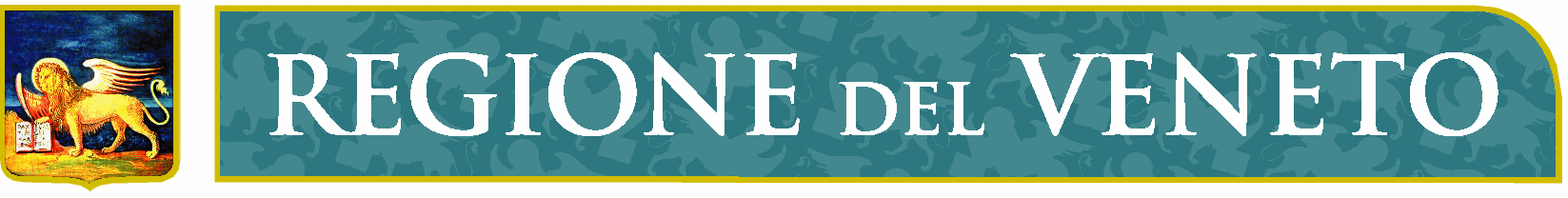 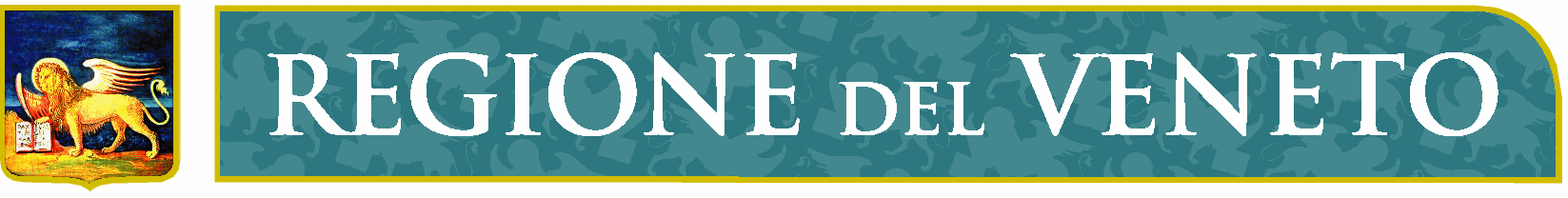 		                        giunta regionaleSCHEDA DATI ANAGRAFICImod. 3.1/2018AUTOCERTIFICAZIONE(artt. 46 e 47 D.P.R. 28 dicembre 2000, n. 445)A cura del beneficiario. Da compilarsi a macchina o in stampatello.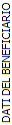 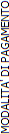 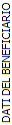 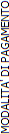 A cura della Regione Veneto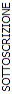 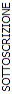           Informativa ex art. 13 Regolamento 2016/679/UE (GDPR): Il trattamento dei dati che La riguardano sarà improntato ai principi di correttezza, liceità e trasparenza. I dati, raccolti con la presente scheda, verranno inseriti in un archivio informatico delle Anagrafiche. Il Titolare del trattamento è Regione del Veneto/Giunta Regionale, con sede a Palazzo Balbi - Dorsoduro, 3901, 30123 – Venezia.I Delegati al trattamento, ai sensi della DGR n. 596 del 08.05.2018, sono: il Dirigente della Struttura Regionale preposta all’effettuazione della liquidazione di spesa, per la raccolta dei dati e l'aggiornamento dell'archivio informatico, e il Dirigente della Direzione Bilancio e Ragioneria per la gestione dell'Archivio dati anagrafici. Vengono a conoscenza dei dati le persone autorizzate al trattamento delle rispettive Direzioni. I dati saranno comunicati per via telematica alla banca che svolge il Servizio di Tesoreria Regionale e che è preposta al pagamento di somme, come previsto dagli artt. 46-48 della L.R. n. 39/2001. Il Data Protection Officer (Responsabile della Protezione dei dati) ha sede a Palazzo Sceriman, Cannaregio, 168, 30121 – Venezia (dpo@regione.veneto.it). L’utilizzo dei dati ha la finalità di corrispondere le somme dovute, a vario titolo, da parte di Regione del Veneto ai beneficiari aventi diritto nonché finalità statistiche e di archiviazione. I dati saranno conservati in conformità alle norme sulla conservazione della documentazione amministrativa. La gestione dei dati è manuale e informatizzata. Il conferimento dei dati è facoltativo ma l’eventuale mancato conferimento comporterà l’impossibilità di procedere all’effettuazione di pagamenti. Le competono i diritti previsti dal Regolamento 2016/679/UE e, in particolare, l’accesso ai dati personali che La riguardano, la rettifica, l’integrazione o, ricorrendone gli estremi, la cancellazione o la limitazione del trattamento, ovvero opporsi al loro trattamento. Ha altresì il diritto di proporre reclamo al Garante per la protezione dei dati personali con sede in Piazza di Monte Citorion. 121, 00186 – ROMA, ovvero ad altra autorità europea di controllo competente.TABELLA delle NATURE e delle CATEGORIE GIURIDICHEda utilizzarsi per la compilazione della Scheda Dati Anagrafici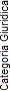 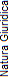 ITSi attesta che	dichiarante identificat	mediante	n.	del	previa ammonizione sulla responsabilità penale cui può incorrere ai sensi dell'art. 76 D.P.R. 445/2000 in caso di dichiarazioni mendaci e per le ipotesi di falsità in atti,ha reso e sottoscritta in mia presenza la su estesa dichiarazione.L'addetto alla ricezione  	Si attesta che	dichiarante identificat	mediante	n.	del	previa ammonizione sulla responsabilità penale cui può incorrere ai sensi dell'art. 76 D.P.R. 445/2000 in caso di dichiarazioni mendaci e per le ipotesi di falsità in atti,ha reso e sottoscritta in mia presenza la su estesa dichiarazione.L'addetto alla ricezione  	Codice anagrafica beneficiarioTimbro e protocollo di arrivo della Direzione/Struttura Regionale riceventeCodice StrutturaTimbro e protocollo di arrivo della Direzione/Struttura Regionale riceventeTimbro e firma estesa del Dirigente RegionaleTimbro e protocollo di arrivo della Direzione/Struttura Regionale ricevente